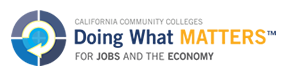 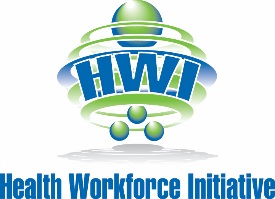 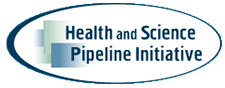 HEALTH-CAREERS EXPLORATION SUMMER INSTITUTE (HESI)GUIDELINES FOR FINAL PRESENTATIONSTo reinforce your learning from this summer institute, you will be providing a final presentation to Shasta Regional Medical Center staff and partners, family, and friends on June 30, 2016 at 5:30PM.You will create a PowerPoint for this presentation. Neatness and professional quality are very important. 
Your presentation must include:A written introduction including your name, age, high school, and a picture in your HESI uniform. (30 - 45 seconds)Your expectations before starting the internship. (1 - 2 minutes)What did you think HESI was going to be like?Why did you apply?What were your career goals before the HESI?Rotations you completed during your internship. (1 - 2 minutes)Identify the two rotations that you enjoyed best.Discuss what you saw, staff you met, and new terminology you learned.Reflecting back on the overall experience. (1 - 2 minutes)How was what you experienced different from what you expected?How did this experience change you?Do you have a new career goal as a result of HESI?Thanking staff and board members for the opportunity. (30 - 45 seconds)Consider including specific departments and staff members; executives and board members; HESI coordinators and supervisors that managed this program; Health Career Pathway teachers; supportive family and friends, etc. Your total presentation should be between 5 - 10 minutes. You are assigned to practice it at home a few times to be sure you are comfortable speaking about it professionally.